第二十三届世界华人学生作文大赛国 内 征 文 启 事由中国侨联、全国台联、人民日报海外版、《快乐作文》杂志共同主办的“第二十三届世界华人学生作文大赛”，于2022年10月28日开始征稿，12月10日结束征稿。现将大赛有关事宜说明如下：一、大赛宗旨弘扬中华文化，提高中文写作水平，加强海内外学生文化交流，展示华人学生的精神风貌和中文素养。二、参赛范围中国大陆地区的高中在校学生。三、大赛主题本次大赛为非命题作文，作文要求思想健康、内容充实、感情真挚。体裁、题材不限，选好角度，明确文体，题目自拟，可参考以下主题，不要套作，不要抄袭，不少于1000字，诗歌不少于10行。主题一：从“神舟”遨天到“天宫”驻天，从“嫦娥”登月到“天问”探火，进入新时代，年轻的中国航天人以老一代航天人为榜样，一步步实现载人航天梦，创造奇迹，培育铸就了特别能吃苦、特别能战斗、特别能攻关、特别能奉献的载人航天精神，使我国空间技术发展跨入国际先进行列。第24届冬季奥林匹克运动会在北京和张家口联合举行期间，5G网络全覆盖形成了5G+高铁、5G+高清回传、5G+急救车、5G+防疫、5G+4K背包、5G+相机阵列、5G+无线对讲、5G+无人机等8大创新应用。冬奥会的一系列高科技受到国内外媒体和参赛人员的广泛关注，又一次展现了中国的进步与辉煌。“青年强则国家强。当代中国青年生逢其时，施展才干的舞台无比广阔，实现梦想的前景无比光明。”党的二十大对新时代青年寄予厚望。青春逢盛世，奋斗正当时。“广大青年要坚定不移听党话、跟党走，怀抱梦想又脚踏实地，敢想敢为又善作善成，立志做有理想、敢担当、能吃苦、肯奋斗的新时代好青年，让青春在全面建设社会主义现代化国家的火热实践中绽放绚丽之花。”“梦想、超越、科技、创新、传承、奋斗……”，请根据以上材料任选角度，谈谈感想。主题二：“书犹药也，善读之可以医愚”，这句话告诉我们书籍可以对症下药，治疗人身上的各种“愚病”，发挥着精神疗愈作用。当你迷茫时，它是指引方向的灯塔；困难时，它是加速成长的助推器；低谷时，它是披荆斩棘的发动机……自古以来，阅读一直是为人们所推崇的生活方式和精神追求，书香的熏陶对个人的成长成才和身心健康有着重大作用。请根据个人经历，谈谈读书对你的重要意义。主题三：有人问到著名的组织学家聂佛梅瓦基，他怎么能一生都用来研究蠕虫的构造，他很惊奇：“蠕虫那么长，人生可是那么短！”有的人，一生只做一件事；有的人，一生经历无数。你更向往哪种生活？请根据你对以上材料的理解和体会，选准角度，写一篇作文。主题四：叶嘉莹先生曾提出一个观点：弱德之美。“‘弱德之美’，这个是我自己创造的一个名词。什么叫做‘弱德’呢？这个德有很多种，有健者之德，有弱者之德，这是我假想的一个名词。它是有一种持守，它是有一种道德，而这个道德是在被压抑之中的，都不能够表达出来的，所以我说这种美是一种弱德之美。那我的文章有的时候在外国讲还要翻译，所以我就把它翻译成英文——TheBeautyofPassiveVirtue。是美，TheBeauty；ofPassiveVirtue是弱德的谦让的这种品德。”乳虎啸谷、朝气蓬勃的你，如何看待弱德之美？请你结合自己的学习和生活经验，写一篇作文。四、大赛赛程大赛分为征稿及初审—复审—终审及特等奖评选—获奖结果公布—颁奖盛典五个环节，详细过程如下：1.征稿及初审阶段：2022年10月28日—12月10日。2.复审阶段：2022年12月11日—2023年1月16日。3.终审及特等奖评选：2023年1月17日—3月11日。4.获奖结果公布：2023年4月初。可通过“世界华人学生作文大赛”微信公众号查询获奖信息并自行打印电子证书。5.颁奖典礼：2023年7月。五、参赛方式本届大赛分为团体参赛和个人参赛两种方式。1.团体参赛：团体参赛采用线上提交报名信息、线下邮寄纸质稿件相结合的方式，即参赛单位先在大赛官方网站（www.zuowendasai.com）的报名系统中完成注册并提交《初审推荐名单表》和《工作总结表》（登录大赛官网资料下载专区下载），然后将参赛纸质稿件连同《初审推荐名单表》和《工作总结表》一并寄送大赛组委会。2.个人参赛：个人参赛不接受纸质稿件，必须在大赛官方网站（www.zuowendasai.com）的报名系统中完成注册并提交电子稿件。个人所在学校已组织团体参赛的，则取消个人参赛资格。六、参评细则1.参赛作文一律使用“大赛专用稿纸”，否则不予参评。参赛者须根据稿纸上的要求认真填写个人的相关信息。“大赛专用稿纸”可通过大赛官网（www.zuowendasai.com）免费下载。2.参赛作文限1人1篇。凡已公开发表的文章不得参赛。作文可手写，可打印，打印稿均采用题目四号黑体，正文小四号宋体格式。来稿一律不退，请自留底稿。3.参赛作文不得抄袭，如发现抄袭文章，将取消参赛资格。如在评奖后发现，将取消获奖证书，并向作者所在学校通报。七、评奖办法1.初审：（1）团体参赛由学校或各级组织单位成立初审委员会对参赛稿件进行评审，并认真填写《初审推荐名单》，未填写者，稿件一律不予参评。初审稿件数量每校不超过本校总参赛稿件量的10%。（2）个人参赛由大赛初审委员会组织评委进行评审。2.复审：大赛评委会聘请专家对初审通过的所有稿件进行复评，评选出一、二、三等奖及特等奖入围稿件。3.特等奖评选分为专家评委评审和线上限时写作两个环节。特等奖入围作品名单将公布于微信公众号“世界华人学生作文大赛”和大赛官网上，线上限时写作时间另行通知。专家评委对参赛作品做专业评审，专家评审对应分值占作品总成绩的70%，线上限时写作对应分值占作品总成绩的30%。大赛评委会最终结合专家评审和线上限时写作的综合分值，评出特等奖。其余稿件自动转为一等奖。八、奖励办法1.本届大赛设特等奖、一等奖、二等奖、三等奖。向所有获奖学生和指导教师颁发获奖证书和辅导证书。有指导教师但稿件中未注明的，不颁发辅导证书。一名教师指导多名学生获奖的，取最高奖次颁发一张辅导证书。2.向积极组织参赛、成绩突出的单位颁发“优秀组织单位”奖。未填写《初审推荐名单表》和《工作总结表》的单位不能参评组织奖。3.向积极组织参赛、效果突出的教师或单位负责人颁发“优秀组织个人”奖。4.向团体参赛单位中扎实做好初审工作、表现突出的教师颁发“优秀初审评委”奖。5.部分获奖作文将在各主办单位指定的媒体上择优发表。6.邀请部分获奖学生、教师、组织单位代表参加大赛主办单位举办的颁奖典礼及相关学术研讨、夏令营等活动。活动组织形式与新冠肺炎疫情防控相适应。九、投稿地址纸质稿件邮寄至：河北省石家庄市天苑路1号大赛组委会，邮编：050071。收件人：张鼎0311-8864312015511133003。请在信封右上角注明“作文大赛稿”字样。十、大赛性质及要求1.公益性。大赛不收取任何费用，任何组织和个人不得收取或变相收取任何费用。2.公平性。大赛评委会秉持“公平公正”原则，独立评选获奖作品。3.本届大赛将在官方网站及官方微信实时公布大赛进程，请扫右侧二维码关注“世界华人学生作文大赛”官方微信，并及时关注相关信息发布。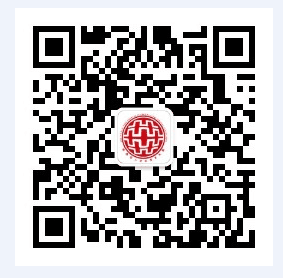 4.国内投稿如有疑问，可咨询《快乐作文》杂志，咨询电话：0311-88643114（个人参赛）0311-88643120（团体参赛）5.大赛所有事项最终解释权归大赛组委会所有。世界华人学生作文大赛组委会                       2022年10月28日